                                                  du dimanche 29 Janvier au dimanche 5 Février 2017                                               Dans nos      Assemblées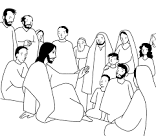                                                                à    Saint    Bruno     www.saintbruno.netPermanences d’accueil au 43 av. Edouard Herriot chaque lundi et jeudi de 17h à 19h._________________________________________________________________________________________Dimanche 29 Janvier 2017 – 4ème DIMANCHE ORDINAIRE A VOS AGENDASVendredi 3 : Adoration eucharistique du 1er vendredi du mois à partir de la messe de 19h jusqu’à 22h. S’inscrire de préférence à la chapelle. Chaque mardi : de 19h 30 à 20h 45 environ, assemblée de prière du Groupe de prière « Louange de Gloire », à la chapelle de St Bruno. VIE PAROISSIALE & « EVENEMENTS »Dimanche 12 février : repas choucroute à Saint Bruno. Temps d’amitié et de convivialité. Demandez une feuille d’inscription. Nous sommes très reconnaissant à l’équipe qui en prend en charge l’organisation : Merci à tous ses membres…Ayons pensée et prière pour Josette Martin. Ce dimanche 29 janvierCollecte pour le chauffage de l’église……à l’issue de la messe (et pour la paroisse pendant la messe). « Je saisis l’occasion de cette collecte pour remercier en votre nom à tous la disponibilité et les compétences mises en œuvre de deux personnes de notre paroisse : Jean-Claude et Robert. C’est leur maintenance fiable reconnue par les services de sécurité qui nous permet de chauffer l’église, en peu de temps et avec efficacité. Nous avons chaud à St Bruno. Cela a un coût : MERCI DE VOTRE CONTRIBUTION » ND.Groupe biblique : Le Père Roger Kaïmba et moi-même proposons un rendez-vous biblique chaque semaine sur les textes du dimanche. Vous êtes intéressés ! Merci de donner votre nom et de nous dire le jour et l’heure vous convenant le mieux (contact ci-dessous en pieds de page). EN DIOCESE & AGGLO en FévrierSamedi 4 : Temps de préparation à Pâques avec Marie-Jeanne et Alain Couturier, diacreRencontrer le Dieu Sauveur au cœur de la Pâque des Hébreux, de la Pâque de Jésus et de notre propre Pâque. Apporter sa bible Renseignements et inscriptions : Centre diocésain de Formation 03 25 71 68 26  cdf@catholique-troyes.cef.frà Troyes, Notre-Dame en l’Isle, de 9h30 à 17h00  Participation : 10€ - Repas tiré du sac Dimanche 5 : Journée de secteur (Aube-Haute-Marne) des Equipes Notre-Dame : « Jésus-Christ, vrai Dieu et vrai Homme » avec le père Loys de Saint-Chamas (Institut Notre-Dame de Vie)Repas : chacun est invité à apporter des plats à partagerLa garderie des enfants sera assurée par les Guides d'EuropeContact : Rémi et Vy Collet : 09 53 87 99 20 - 06 13 25 36 04    endsecteuraube@yahoo.frà Troyes, maison Notre-Dame en L’Isle, 9 Bd Barbusse, de 9h30 à 17h00 (16h00 : Messe présidée par Mgr Yves Patenôtre)Samedi 4 et dimanche 5 : Bicentenaire de la naissance de Louis Brisson (1817-2017), fondateur des Oblats et des Oblates de saint François de SalesLancement de l’année du bicentenaire et fête de la vie consacrée- Samedi 4, à Troyes- 11h00 : Messe à la chapelle du lycée-collège Saint-Bernard, présidée par Mgr Marc Stenger (50ème anniversaire de la consécration de la chapelle), 8 rue de Palais de Justice -  20h30-22h00 : veillée de prière et adoration à la chapelle Notre-Dame de Lumière, 4 rue des Terrasses - Dimanche 5 à Plancy-l’Abbaye- 10h30 : messe présidée par Mgr Marc Stenger- 12h30 : repas partagé (chacun apporte un élément du repas)- 14h30 : après-midi festif pour tous- 16h30 : vêpres	Pour les enfants : course au trésor dès13h00Mardi 7 : Café-Dialogue : Choisir : un embarras, une chance, une liberté ? « Choisir de devenir parent… ou pas ? Pourquoi… ? Comment concilier parentalité, con-traintes, liberté…? » animé par Marie-Françoise Bonicel, psychosociologue. - à Troyes, Kiwi bar, 26 rue des Quinze-vingt, de 18h15 à 20h00. Entrée libre, possibilité de consommer sur place.Jeudi 9 : Rencontre des amitiés carmélitainesRenseignements : Philippe Prunet, diacre, 06 09 70 48 17  
à Notre-Dame en l’Isle, de 16h00 à 18h00Dimanche 11 & 12 : le 11 journée mondiale des malades. « Emerveillement pour tout ce que Dieu ac-complit » ; le dimanche 12 : «Choisis la Vie ! Heureux celui marche selon la loi du Seigneur »Vendredi 24 : Avec RCF : Journée sur le thème « Territoires de fraternité »Pour apporter des éléments de réflexion aux auditeurs dans le cadre des campagnes électorales 2017 (législatives et présidentielle), RCF propose 4 journées en région sur le thème « Territoires de fraternité ». L’une d’elles, le 24 février, se déroulera à Troyes sur la thématique « Quel avenir pour les territoires ruraux ? » Suite de l’édito de la page 1jjjklklklklklklklklklklklklklklsi nous réalisons cela. Venons dans cet esprit à la rencontre et à l’écoute des autres aux divers rendez-vous de la vie paroissiale : préparation de la marche de Pâques, après-midi de « La Maladière », moment convivial de la « choucroute » du 12 Février…                                                    Père Nicolas Derrey EDITO :     Ecouter dans l’AmourPour se comprendre et être témoin du Christ Lors de chaque semaine de l’unité des chrétiens revient cette prière de Jésus à son Père : « qu’eux aussi, ils soient un en nous, afin que le monde croie que vous m'avez envoyé » (J. 17, 21). Cela m’inspire l’appel missionnaire du mois de février de cet édito. Le voici : Est-ce que j’accueille assez le don gracieux de la communion dans l’Amour de Dieu comme source de réelles écoute et compréhension mutuelle ? La question importe en famille, en couple, entre personnes engagées au service de la paroisse, de la mission, si nous voulons voir notre vie porter des fruits d’évan-gélisation ?« Un Amour médiateur doit venir entre nous, car quiconque écoute sans Amour ne peut saisir ce qu’il entend » (Jacques de Sarouj, un Père de l’Eglise). Témoigner de la Joie de l’Evangile suppose que l’on se ressource à cet Amour divin. La prière nous y ouvre. L’Esprit d’Amour nous est alors donné et Il nous conduit par sa lumière dans la connaissance du Père, du Fils, de l’Evangile à annoncer, de nous-même, des autres. N’est-ce pas le secret du rayonnement des « disciples missionnaires » ? Nos réunions en Eglise seront davan-tage  source  de  joie  (suite p.2...) Marche vers PÂQUES…14 au 15 Avril    La marche vers Pâques se déroulera cette année dans la nuit du vendredi saint au samedi saint (14/04 au 15/04).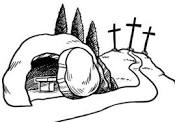    Ce pèlerinage conduira les mar-cheurs de l’église Saint Bruno à l’église de Notre Dame des Trévois par un parcours passant par la chapelle des Cumines, Saint Julien les Villas, Rouilly Saint Loup, Bréviandes soit environ 25 kilomètres. Plus de 500 personnes feront cette marche.     Pour le bon déroulement, près de 300 personnes seront mobilisés soit dans l’animation soit dans des tâches de sécurité, transport et préparation du ravitaillement.    La paroisse accueillera les inscriptions et le départ de cette marche. Une animation sera proposée par l’aumônerie dans l’église dès 20 heures. Avant de partir vers la nouvelle étape, une collation sera offerte aux participants, collation préparée par les paroissiens.    Pour nous aider et si voulez contribuer à l’animation et aux services, vous pouvez dès maintenant contacter François Bleuze au 06 75 96 71 84 et (ou) participer àune réunion d’informationle lundi 6 février 2017dans les salles de l’église Saint Bruno43 av. Edouard Herriotde 20h00 à 22h00.Marcher vers Pâques, c’est aussi manifester notre foi au monde …    Tout est prévu pour que cet évènement se déroule en toute sécurité, dans la joie et la fraternité.